 BJELOVARSKI DORUČAK - SIJEČANJ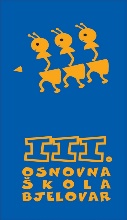 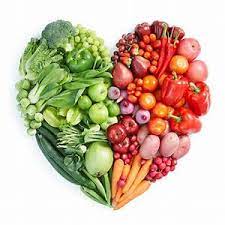 1. tjedan 10. – 14. siječnja MENIPONEDJELJAKPizza, čokoladno mlijekoUTORAKPečeni pileći batak, pire od krumpira i mrkve, sezonska salata, kruh,voćeSRIJEDAVarivo od slanutka,poriluka,bijelog graha  i butternut tikve s  kockama svinjetine,  graham kruh, voćeČETVRTAKTjestenina na bolonjski, sezonska salata, graham kruhPETAKPanirani riblji odrezak, pekarski krumpir,kruh, zelje salata2. tjedan 17. – 21. siječnja MENIPONEDJELJAKĐački integralni sendvič (pureća šunka,kruh integralni i sirni namaz), probiotički jogurtUTORAKKosani odrezak, krpice sa zeljem,kruh, voćeSRIJEDAVarivo od graha i heljde (omjer 4:1) s kobasicom, graham kruhČETVRTAKĆevapi, pečeni krumpir, ajvar, integralni kruhPETAKZapečena tjestenina sa sirom i vrhnjem, voće3. tjedan 24.-28. siječnja MENIPONEDJELJAKSvježi sir s vrhnjem i kuhanom šunkom, pecivo,mlijeko s vitaminskim kakaomUTORAKĆufte u umaku od rajčice, pire od krumpira,kruh, voćeSRIJEDAVarivo od mahuna s kockama svinjetine, graham kruh, sok od jabuke (100%)ČETVRTAKPečeni pileći batak/zabatak, đuveč, kruh,zelena salataPETAKFile soma, rizi-bizi, integralni kruh, kisela paprika4. tjedan 31.siječnja do 4.veljačeMENIPONEDJELJAKTortilja, čaj s medom i limunomUTORAKSaft od piletine s povrćem, tjestenina, kruh, cikla salataSRIJEDAVarivo od zelja na paradajzu s kobasicom, kruh,voćeČETVRTAKPileći file u umaku od gljiva, njoke, sezonska salata, integralni kruhPETAKRiblje polpete, pečeni  krumpir, kruh, kiseli krastavci 